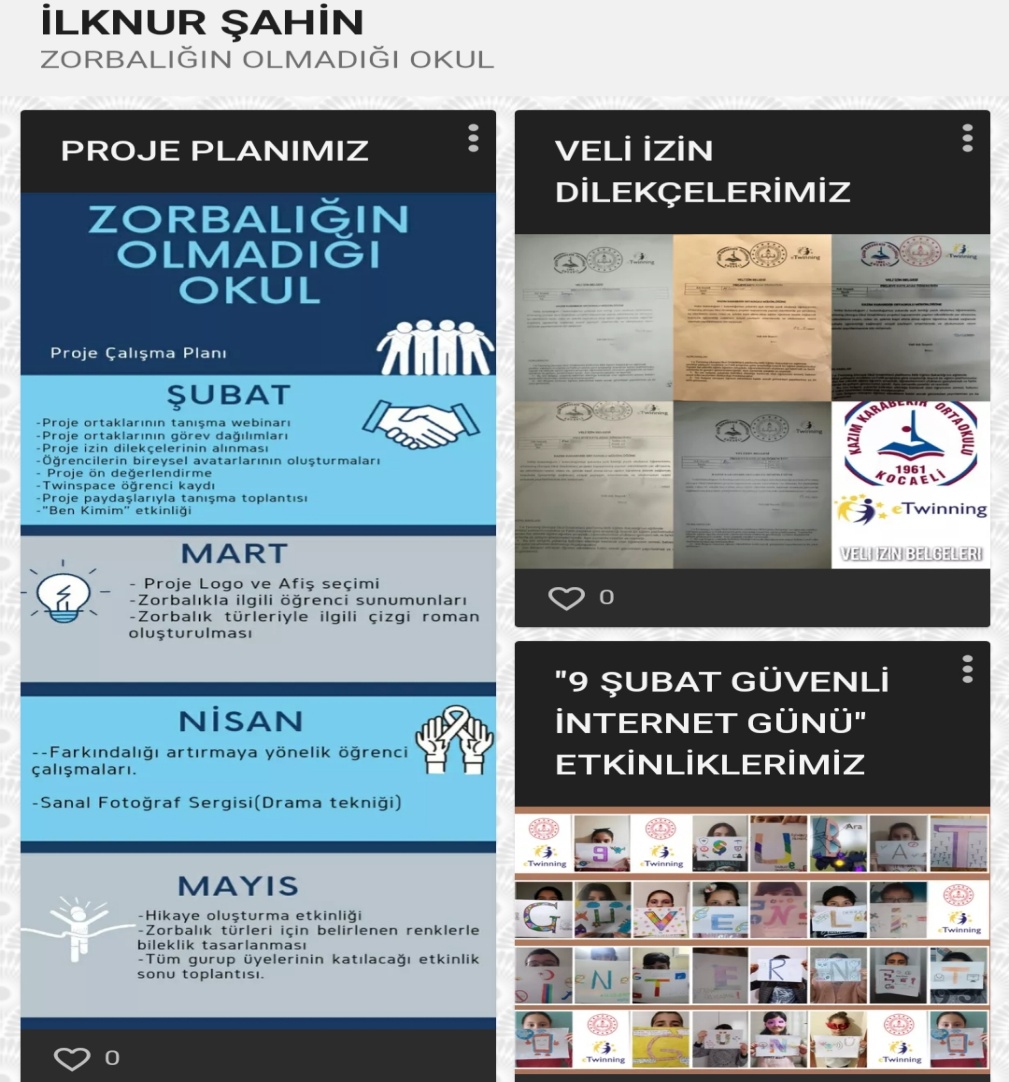 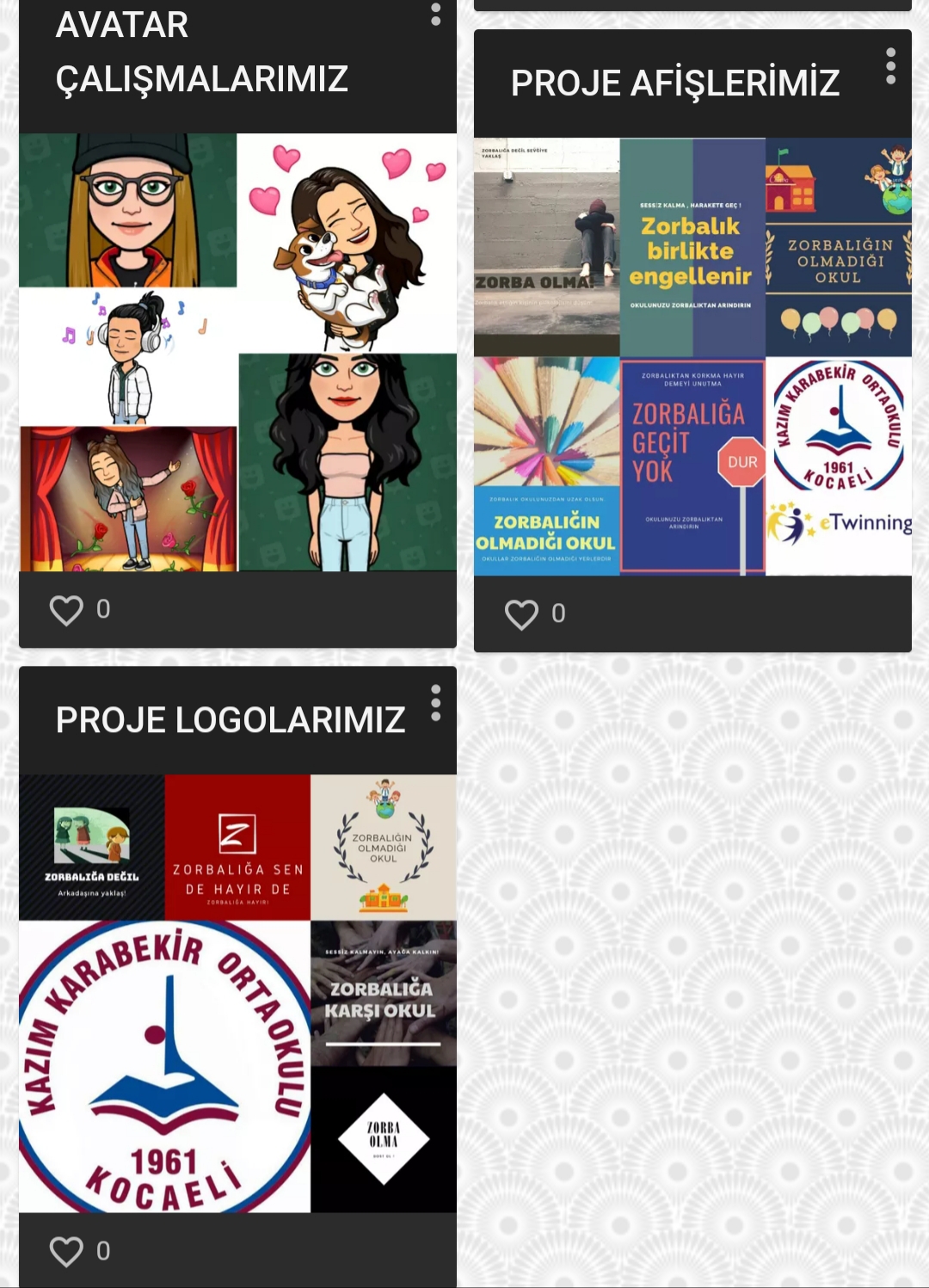 	      ZORBALIĞIN		      OLMADIĞI	          OKUL                                                                                                          E TWİNNİNG PROJEMİZ